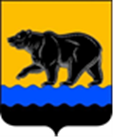 СЧЁТНАЯ ПАЛАТА ГОРОДА НЕФТЕЮГАНСКА16 мкрн., д. 23, помещение № 97, г. Нефтеюганск, Ханты-Мансийский автономный округ - Югра(Тюменская область), 628310, телефон: 20-30-54, факс: 20-30-63 е-mail: sp-ugansk@mail.ru_____________________________________________________________________________________ЗАКЛЮЧЕНИЕ на проект изменений в муниципальную программу 
города Нефтеюганска «Развитие образования и молодёжной политики в городе Нефтеюганске»Счётная палата города Нефтеюганска на основании статьи 157 Бюджетного кодекса Российской Федерации, Положения о Счётной палате города Нефтеюганска, утверждённого решением Думы города Нефтеюганска от 22.12.2021 № 56-VII, рассмотрев проект изменений в муниципальную программу города Нефтеюганска «Развитие образования и молодёжной политики в городе Нефтеюганске» (далее по тексту – проект изменений), сообщает следующее:1. При проведении экспертно-аналитического мероприятия учитывалось наличие экспертизы:1.1. Департамента финансов администрации города Нефтеюганска на предмет соответствия проекта изменений бюджетному законодательству Российской Федерации и возможности финансового обеспечения его реализации из бюджета города Нефтеюганска.1.2. Департамента экономического развития администрации города Нефтеюганска на предмет соответствия:- Порядку принятия решения о разработке муниципальных программ города Нефтеюганска, их формирования, утверждения и реализации, утверждённому постановлением администрации города Нефтеюганска от 18.04.2019 № 77-нп «О модельной муниципальной программе города Нефтеюганска, порядке принятия решения о разработке муниципальных программ города Нефтеюганска, их формирования, утверждения и реализации» (далее по тексту – Порядок от 18.04.2019 № 77-нп);- Стратегии социально-экономического развития муниципального образования город Нефтеюганск, утверждённой решением Думы от 31.10.2018 № 483-VI «Об утверждении Стратегии социально-экономического развития муниципального образования город Нефтеюганск на период до 2030 года»;- структурных элементов (основных мероприятий) целям муниципальной программы;- сроков её реализации задачам;- целевых показателей, характеризующих результаты реализации муниципальной программы, показателям экономической, бюджетной и социальной эффективности, а также структурных элементов (основных мероприятий) муниципальной программы;- требованиям, установленным нормативными правовыми актами в сфере управления проектной деятельностью.2. Представленный проект изменений соответствует Порядку от 18.04.2019 № 77-нп.3. Проектом изменений планируется уменьшить объём финансирования муниципальной программы на 293 723,059 тыс. рублей за счёт местного бюджета по мероприятиям: 3.1. «Обеспечение предоставления дошкольного, общего, дополнительного образования» уменьшены средства на 294 632,630 тыс. рублей, в том числе:3.1.1. В 2023 году предусмотрены средства департаменту образования администрации города Нефтеюганска (далее – департамент образования) в целях:- заключения договора по транспортным услугам МБОУ «Средняя общеобразовательная школа № 14» в размере 2 820,000 тыс. рублей;- обеспечения системой водоочистки и водоподготовки здания «Билдинг-сада» в 17 мкр. МБОУ «Начальная школа № 15» в размере 1 999,320 тыс. рублей.3.1.2. В 2024, 2025 годах и на период 2026 по 2030 годы департаменту образования уменьшены ассигнования на 42 748,850 тыс. рублей за каждый год соответственно. 3.2. «Развитие материально-технической базы образовательных организаций» департаменту градостроительства и земельных отношений администрации города Нефтеюганска предусмотрены ассигнования в размере 9 470,927 тыс. рублей, в целях: - проведения повторной государственной экспертизы и на выполнение работ по ведению авторского надзора по объекту «Детский сад на 300 мест в 16 микрорайоне г. Нефтеюганска» в сумме 910,982 тыс. рублей;- выполнения работ по обустройству объекта «Спортивная комплексная площадка в 11Б микрорайоне (территория МБОУ «СОШ № 14»)» в сумме 7 620,242 тыс. рублей;- подготовки проектной документации на капитальный ремонт объекта «Строение детского сада № 6, расположенного по адресу город Нефтеюганск мкр. 5, д. 15» в сумме 939,703 тыс. рублей. 3.3. «Обеспечение реализации молодёжной политики» департаменту образования уменьшены ассигнования в 2023, 2024, 2025 годах и на период 2026 по 2030 годы на 793,000 тыс. рублей за каждый год соответственно в связи с передачей полномочий в области молодёжной политики.  3.4. «Обеспечение выполнения функции управления и контроля в сфере образования и молодёжной политики» департаменту образования уменьшены средства в 2023 году на 287,732 тыс. рублей, 2024 году на 203,232 тыс. рублей, 2025 году на 287,732 тыс. рублей и на период 2026 по 2030 годы на 287,732 за каждый год соответственно в связи с передачей полномочий в области молодёжной политики. 4. Проектом изменений планируется корректировка целевых показателей:4.1. Значения показателей «Численность молодых людей в возрасте от 14 до 35 лет, вовлечённых в реализуемые проекты и программы в сфере поддержки талантливой молодёжи», «Численность населения, работающего в качестве волонтеров» уменьшены до 0, в связи с перераспределением на муниципальную программу «Поддержка социально-ориентированных некоммерческих  организаций, осуществляющих деятельность в городе Нефтеюганске».4.2. Наименование показателя «Доля образовательных организаций, использующих сервисы федеральной информационно-сервисной платформы цифровой образовательной среды при реализации программ основного общего образования» приведено в соответствие с таблицей 6 постановления Правительства Ханты-Мансийского автономного округа-Югры от 03.11.2022 № 569-п «О внесении изменений в постановление Правительства Ханты-Мансийского автономного округа-Югры от 31.10.2021 года № 468-п «О государственной программе Ханты-Мансийского автономного округа – Югры «Развитие образования».  4.3. Значение показателя «Обеспечение деятельности советников директора по воспитанию и взаимодействию с детскими общественными объединениями в общеобразовательных организациях» приведено в соответствие с соглашением о предоставлении субсидии из бюджета Ханты-Мансийского автономного округа-Югры бюджету муниципального образования . 5. Финансовые показатели, содержащиеся в проекте изменений, соответствуют расчётам, предоставленным на экспертизу.По итогам проведения экспертизы замечания и предложения отсутствуют.Исполняющий обязанности председателя 				                                           Э.Н. ХуснуллинаИсполнитель:начальник инспекторского отдела № 1Портнова Людмила Николаевна8 (3463) 203054Исх. СП-86-3 от 01.03.2023